COMMUNITIES & EDUCATION DIRECTORATE  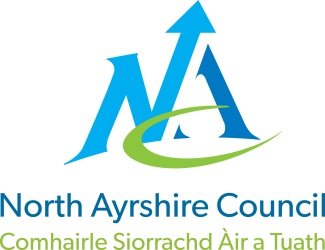 Executive Director (Interim): Caroline Amos Cunninghame House, Irvine KA12 8EETel: 01294 310000 www.north-ayrshire.gov.uk {Date}Auchenharvie Academy, Head Teacher: Calum Johnston BED (Hons)Saltcoats Rd, Stevenston, KA20 3JWTelephone: 01294 605156 E-mail: auchenharvie@ea.n-ayrshire.sch.ukDate: 5th January 2022Dear Parent/Carer,I hope this communication finds you well during these very challenging times.Auchenharvie Academy will resume at 08.45am on Thursday 6th January for all pupils in S1, S2, S4, S5 and S6. A separate communication has been sent to parents/carers of S3 who will not return until Monday 10th January and will instead learn from home using online platforms. This is due to 23% of our teaching staff having to isolate in line with Scottish Government guidelines for COVID-19. Whilst some of these rules have been relaxed today by the First Minister the new rules are only applicable from midnight tonight. Please note that there are no changes to our plans for the S4/5/6 prelim diet which starts next week.As pupils prepare to return to school can I please ask for your support in reminding pupils of the importance of the COVID mitigations in place to try and keep everybody safe.All pupils are encouraged to take a Lateral Flow test prior to returning to school. Can I please ask you to advise the school office if pupils are unable to attend school. This is particularly important if a pupil is absent due to COVID reasons.Please talk to your child/children and reinforce the importance of complying with school guidelines on the following:wearing face coverings at all times when inside the buildingfollowing one way systems in school corridors and stairwellsminimising the need to leave classes during lessons to use the toiletsanitising hands as per teachers instructions in all classesadhering to school ventilation arrangements in classroomswiping down all desks/chairs and equipment at the end of each lesson.I would like to thank you in advance for your patience, understanding and support during what is likely to be a very challenging few weeks.Yours sincerely,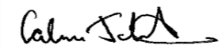 Calum JohnstonHead Teacher 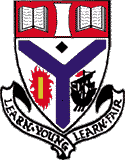 